Pokoloruj lub wyklej baranka kulkami z bibuły, papieru lub plasteliny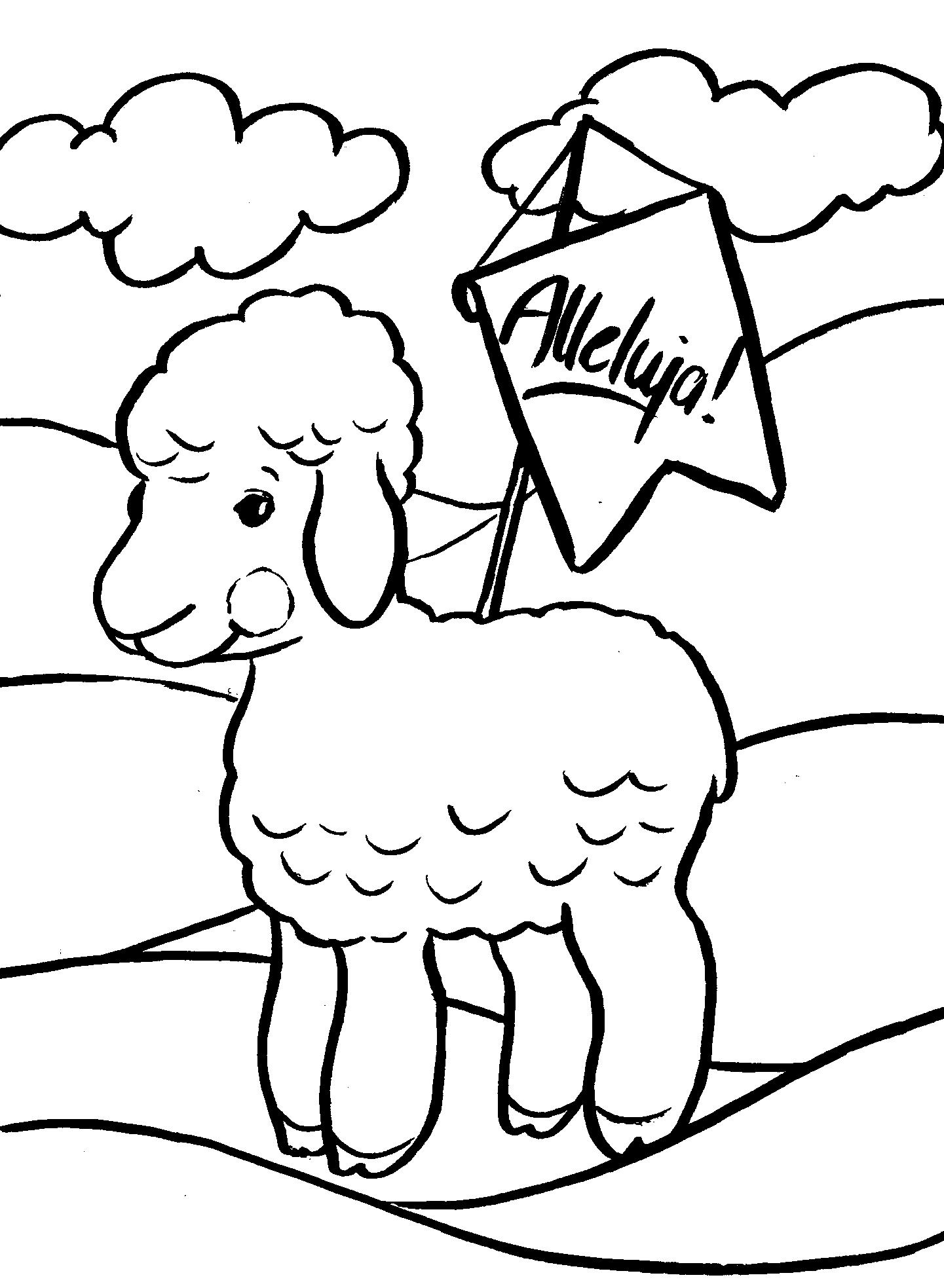 